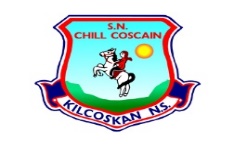 Kilcoskan National SchoolCalendar for the School Year 2023-2024Back to School: 9am Thursday 31st August - full day for all pupils. New Junior Infants 9am-12pm for first 7 school days, up to Friday 8th September, full day from Monday 11th September.October Midterm Break Term 1: School closed Monday 30th October to Friday 3rd November inclusive. School reopens Monday 6th November.Christmas Holidays: School closes at 12pm on Friday 22nd December 2023 which will be last day of Term 1. School reopens for Term 2 on Monday 8th January 2024. St Brigid’s Day: School closed Monday 5th February.February Midterm Break Term 2: School closed Thursday 15th and Friday 16th   February. School reopens Monday 19th February.St. Patrick’s Day Break: School closed Monday 18th March. School reopens Tuesday 19th March.Easter Break: School closes at 12pm on Friday 22nd March for last day of Term 2.  School reopens for Term 3 on Monday 8th April. May Break Term 3: School closed Friday 3rd to Tuesday 7th May inclusive. School reopens on Wednesday 8th May.   June Midterm Break Term 3: School closed Friday 31st May and Monday 3rd June. School reopens on Tuesday 4th June.    Last day of the school year: School closes at 12pm for all pupils on Wednesday 26th June. This will be the last day of Term 3.Early closure: Dates for early closure (if any) for all pupils at 12pm to facilitate staff meetings and planning etc. in line with Department of Education policy will be communicated in September. Also all schools will be having a one-day seminar in Term 1 (Date TBC) to focus on the implementation of the new language curriculum, (this will mean the school being closed for that seminar- again date TBC)* Junior & Senior Infant Day: 9am – 1.40pm. 1st – 6th Class Day: 9am – 2.40pm* Dates for Sacraments of First Penance, Holy Communion and Confirmation, once provided to the school by St. Canice’s Parish, will be provided to parents promptly.* The school calendar, set by the Kilcoskan NS Board of Management, operates in line with Department of Education requirements: Circular 0009/2017 www.education.ie __________________________________________________Kilcoskan National School, Kilcoskan, The Ward, Co. Dublin. Ph: 01 8351508 / 087 6648800